OBECNÍ ÚŘAD KOCBEŘE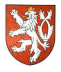 Nové Kocbeře 53, 544 64  Kocbeřeokres TrutnovV souladu s ustanovením § 14 odst. 1 písm. f) zákona č. 275/2012 Sb., o volbě prezidenta republiky a o změně některých zákonů (zákon o volbě prezidenta republiky) Vám oznamuji, že                                         s v o l á v á mprvní zasedání okrskové volební komise - volební okrsek č.1 pro  volbu prezidenta České republiky, konanou ve dnech 12. a 13. ledna 2018. První zasedání  se uskuteční  dne 19.12 2017 v  16  hodin  v budově  Obecního úřadu Kocbeře, Nové Kocbeře č.p. 53Účast všech členů je nutná. K prvnímu zasedání je nutno vzít s sebou občanský průkaz.V Kocbeřích  dne 14.12.2017                                                                                              ...........................................                                                                                                                                                                                                             Eva Rezková                                                                                                 starostka Obce KocbeřeNedostaví-li se delegovaný nebo jmenovaný zástupce na první zasedání okrskové volební komise bez omluvy, nebude mu umožněno dodatečné složení slibu a starosta povolá náhradníka téže politické strany, politického hnutí nebo koalice nebo náhradníka delegovaného občanem, který je oprávněn navrhnout kandidáta na funkci prezidenta republiky a jím podaná kandidátní listina byla zaregistrována, popřípadě jmenuje nového člena okrskové volební komise - § 18 odst. 7 zákona o volbě prezidenta republiky